ЗаявкаПолное название коллектива, (ФИО солиста)______________________________________________________________________________Номинация____________________________________________________________________Категория (соло, дуэт, малый, большой ансамбль) ___________________________________Количество участников_________________________________________________________Возрастная категория___________________________________________________________Год, число, месяц рождения (солиста)_____________________________________________Полное Ф.И.О. руководителя_________________________________________________________________________________________________________________________________Электронная почта_____________________________________________________________Дом, адрес, телефон_________________________________________________________________________________________________________________________________________Паспорт серия___________ № ___________________________________________________выдан________________________________________________________________________дата выдачи___________________________________________________________________Полное Ф.И.О. концертмейстера______________________________________________________________________________________________________________________________Организация (учреждение), в котором занимается коллектив, от которого он представлен________________________________________________________________________________________________________________________________________________Почтовый адрес, телефон учреждения__________________________________________________________________________________________________________________________Ссылка на видеозапись конкурсного выступления _______________________________________________________________________________________________________________Программа выступленияСведения о предыдущих конкурсах и достигнутых результатах (не более 2 дипломов)_________________________________________________________________________________________________________________________________________________Примечание!	О замене или изменении количества участников, номеров просьба сообщить 
не позднее 5 дней до начала конкурса.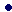 Заявка заполняется только руководителем коллектива (представлять 
в напечатанном виде).виде).Согласиена обработку персональных данных участников XX областного конкурса народного творчества «Белгородский карагод – 2022»Я, _____________________________________________________________________________, (Ф.И.О. полностью)родитель (законный представитель), участника конкурса, проживающий по адресу:________________________________________________________________________________________________________________________________________________________________(адрес места жительства)мой контактный телефон________________________________________________________даю согласие на участие _____________________________________________________________________________(Ф.И.О., дата рождения участника конкурса)в XX областном конкурсе народного творчества «Белгородский карагод – 2022», на сбор, хранение, использование, распространение (передачу) и публикацию, в том числе в сети Интернет, своих (и/или моего ребенка) персональных данных организаторам конкурса для оформления всех необходимых документов, требующих в процессе подготовки 
и проведения конкурса, а также для публикации материалов о ходе проведения 
и результатах конкурса.	Персональные данные, в отношении которых дается данное согласие, включают: фамилию, имя, отчество, дату рождения, пол, место обучения, место жительства, контактный телефон, результаты конкурса.	Согласие действует три года или прекращается по письменному заявлению, содержание которого определяется частью 3 ст.14 Федерального закона от 27.07.2006г. 
«О персональных данных»._____________									________________            (дата)										                (подпись)Приложение №2к Положению о проведенииXX областного конкурса народного творчества «Белгородский карагод – 2022»№п/пКонкурсные номераАвторы (полностью имя и фамилия)ХронометражДополнительнаяинформация1.2.Приложение №3к Положению о проведенииXX областного конкурса народного творчества «Белгородский карагод – 2022»